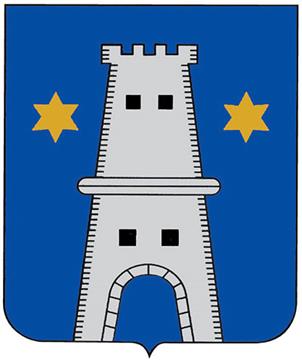 Odabir nekretnine za stanovanjeANKETNI UPITNIKO STAMBENIM POTREBAMA NA PODRUČJU GRADA PRELOGA(I MOGUĆOJ KUPNJI STANA)Poštovani/Poštovana, molimo Vas da izdvojite malo vremena i ispunite kratku anketu koja služi kako bi se dobile realne informacije o potrebama i interesu za stambenim kvadratima na području Grada Preloga i pomoglo građanima pri odluci o kupnji odgovarajuće  nekretnine.PRAVILA POPUNJAVANJA: Poželjno je odgovoriti na sva pitanja kako bi Vaši odgovori bili ravnopravno statistički obrađeni. Ukoliko anketu popunjavate pisanim putem, dovoljno je zaokružiti ili popuniti dane opcije.  Ukoliko anketu popunjavate elektronskim putem, dovoljno je označiti i podebljati (Bold) onu opciju koja predstavlja odgovor.  Grad Prelog unaprijed zahvaljuje na suradnji i sudjelovanju u anketi!Informacija o privatnostiOva anketa služi isključivo u svrhu dobivanja objektivne informacije o potrebi izgradnje stambenih prostora na području Grada Preloga. Sve prikupljene informacije povjerljive su prirode, a zapis s Vašim odgovorima bit će pohranjen isključivo u prostorijama Uprave Grada. Zabranjeno je bilo kakvo neovlašteno distribuiranje prikupljenih informacija. Ne postoji način da se dani odgovori povežu s odgovorima iz bilo kojeg drugog upitnika, niti povežu sa bilo kakvim vanjskim elektroničkim ili papirnatim medijima.Odaberite mjesto trenutnog stanovanja (molimo označiti/zaokružiti samo jednu opciju):Kod roditelja / skrbnikaPodstanarVlastiti stanVlastita kućaOstalo ______________Razmišljate li o kupnji nekretnine u bliskoj budućnosti:DaNeTrenutno, na moguću kupnju odgovarajuće nekretnine prvenstveno gledate kao na (molimo označiti/zaokružiti samo jednu opciju):
Mogućnost rješavanja vlastitih stambenih potrebaInvesticiju za buduće generacije u obitelji Opciju stanovanja u zrelijoj dobiOpciju ostvarivanja prihoda od najamnineOstalo  ______________________________Koju vrstu nekretnine preferirate:Stan KućaUkoliko se radi o stanu, za koji biste se tip nekretnine radije odlučili (molimo označiti/zaokružiti samo jednu opciju):
NovogradnjaStarogradnja za adaptacijuSvejednoZa koliku biste se kvadraturu odlučili prilikom kupnje (molimo označiti/zaokružiti samo jednu opciju)Do 40 m²41m²-50 m²51m²-60 m²61m²-70 m²71m²-80 m²81m²-90 m²91m²-100 m²više od 100 m²Za koliki biste se broj prostorija odlučili prilikom kupnje  (molimo označiti/zaokružiti samo jednu opciju)2 prostorije3 prostorije4 prostorije5 ili više prostorijaBiste li prilikom kupnje nekretnine imali potrebu za financiranjem? (stambeni ili hipotekarni kredit)DaNe Koliki iznos biste bili spremni izdvojiti  prilikom kupnje (molimo označiti/zaokružiti samo jednu opciju)Do 40.000 EUR40.001 – 50.000 EUR50.001 – 60.000 EUR60.001 – 70.000 EUR70.001 – 80.000 EUR80.001 – 90.000 EUR90.001 – 100.000 EURViše od 100.000 EURRangirajte prema važnosti navedene karakteristike prilikom odabira nekretnine: (molimo rangirajte od 1. do 5. mjesta, s time da je 1. najvažnije, a 5. najmanje važno mjesto)__ Balkon/terasa __ Energetski razred __ Funkcionalan raspored__ Parkirno mjesto__ SpremišteKoliku važnost za vas imaju ovi sadržaji (molimo rangirajte od 1. do 5. mjesta, s time da je 1. najvažnije, a 5. najmanje važno mjesto)__ Škola __ Rekreacijska zona __ Dječji vrtić__ Blizina posla__ SupermarketOdaberite vaše godine (molimo označiti/zaokružiti samo jednu opciju)Do 2526 – 3031 – 3536 – 4041 – 5051 - 56Odaberite vaš status (molimo označiti/zaokružiti samo jednu opciju)Student/icaZaposlen/aObrtnik/icaPoduzetnik/icaNezaposlen/aUmirovljenik/icaOstalo_____________Ljubazno Vas molimo da nam upišete svoje kontakte, kako bismo Vas mogli obavijestiti pronađemo li odgovarajuće rješenje za vaše stambene potrebe:  Ime i prezime:______________________________________________Kontakt telefon:_____________________________________________E-mail:____________________________________________________Adresa: ___________________________________________________Broj članova vaše uže obitelji: ____________Vaša stručna sprema:  __________________Još jednom zahvaljujemo na Vašem sudjelovanju!Grad Prelog